Her skriver du den norske tittelen på avhandlingenHer skriver du den engelske tittelen på avhandlingen Doctor philosophiae (dr.philos.) -avhandlingDitt navnNorges miljø- og biovitenskapelige universitetFakultet for …….Institutt for xxx (valgfritt om dette er med)Ås/Adamstuen 20XX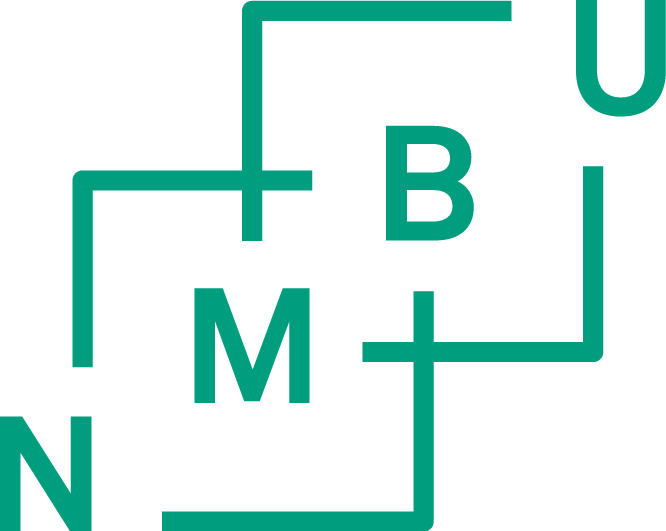 Avhandling nr 201X:XXISSN 0809-6392ISBN 978-82-575-XXXX-X